Laura Van Deren, Principal		                                                    Danielle Coccia, AP	Heather Wright, AP June 22, 2020Dear Parents/Guardians,PARENT/GUARDIAN CHOICE OF GRADING SCALE FOR HIGH SCHOOLEvery parent/ guardian has the option to replace passing final grades in June 2020 with grades of credit (CR) when your child receives their final report card.Parents/Guardians have the final say in this determination; students need not meet specific criteria. Parents/Guardians may choose the CR option for all passing courses or for specific passing courses (e.g., math only)Instructions for submitting requests to designated school staff:Parents/Guardians are invited to discuss their preference and decision with school staff (i.e. principal, assistant principal, guidance counselor).Request submission: email request from the parent/guardian sent to Principal Van Deren (lvander@schools.nyc.gov), a documented conversation between the parent/guardian and a school staff member (i.e. principal, assistant principal, guidance counselor), or other records that clearly indicate the parent’s name, student’s name, grade preference by course, and date. Then, we will update your child’s’ final grades and provide you with an updated report card and transcript within 30 days of the receipt of the request.Parents/Guardians have the right to submit or revise their preference through November 30, 2020.Parents/Guardians of June 2020 Graduates: If you choose to make a request, please submit it as soon as possible.If you have any questions or concerns, please contact me. Thank you for your prompt attention to this matter.Sincerely,Laura Van DerenLaura Van Deren, Principalc. file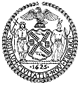 High School for Law Enforcement and Public Safety, NY  11434(718) 977-4800(718) 977-4802 Fax